Publicado en Valencia el 05/12/2023 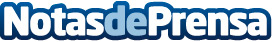 El papel de la mujer en la arquitectura y el diseño, centro del primer coloquio organizado por 022estudioCon este primer evento, 022estudio transforma su estudio de arquitectura en un espacio multidisciplinar que, a partir de 2024, ofrecerá una amplia programación de eventos y coloquios. En la primera charla sobre el papel de la mujer en la arquitectura y el diseño participaron nueve arquitectas y diseñadoras que ofrecieron su visión sobre el machismo en los distintos ámbitos de su profesiónDatos de contacto:Rocío TusetXinxeta Multimedia670550586Nota de prensa publicada en: https://www.notasdeprensa.es/el-papel-de-la-mujer-en-la-arquitectura-y-el Categorias: Nacional Interiorismo Valencia Eventos Arquitectura http://www.notasdeprensa.es